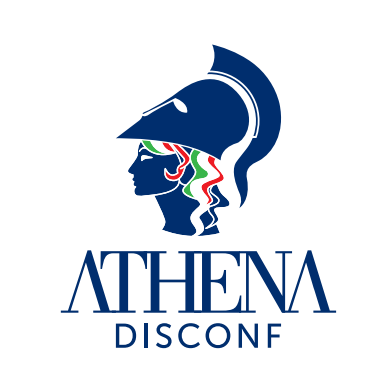 ENTE DI FORMAZIONE  "ATHENA-DISCONF”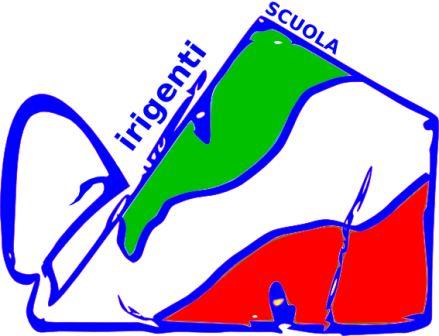                          in collaborazione con                         DIRIGENTISCUOLAASS. PROFESSIONALE-SINDACALE  DIRIGENTI M.I.U.R. Seminario di formazione per dirigenti scolastici:CCNL – CIR : norme, regole e procedure21-22/05/2016  HOTEL DEI PLATANI Via degli Oliveti RIMINIProgramma del 21:Ore 14.45-15.00: Registrazione partecipanti.Ore 15.00-15.15: Introduzione e saluti (Dr.ssa Maria Lupia)Ore 15.15-16.00: Finalità del seminario (Dr. Attilio Fratta)Ore 16.00-17.30: Norme, regole, procedure di contrattazione – I parteOre 17.30-18.00: Pausa caffèOre 18.00-19.30: Norme, regole, procedure di contrattazione – II parte(Dr. Sandro Calabrese)Ore 19.30-21.00: Dibattito==========================   Cena di galaProgramma del 22: Ore 8.30-11.00 - Lavori di gruppo:La Valutazione dirigenti.  Coordina Dr. Francesco G. NuzzaciSimulazione-ipotesi C.I.R. fasce di posizione scuole.Coordina Dr. Pasquale A. AnneseBozza CCNL Area Istruzione e Ricerca.Coordina Dr. Alessandro CalabreseOre 11.00-11.30: Pausa caffè.Ore 11.30-13.30: Intergruppo           Coordina Dr.ssa Maria LupiaOre 13.45- PranzoDirettore del Seminario  Dr. Gennaro Di Martino                                                                 Presidente Athena-Disconf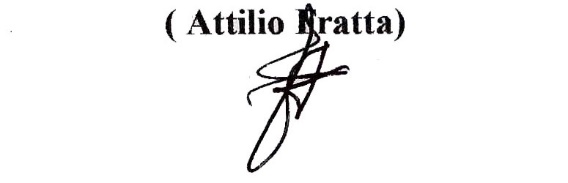 